Look at the picture and read the questions. Write one word.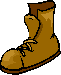 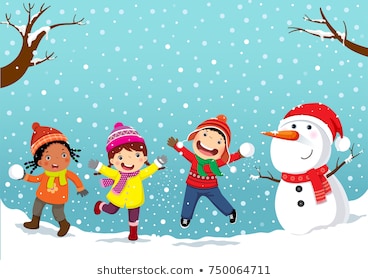 a) What season is it?               b) What’s the weather like?c) What are the three children wearing?               d) What is near the snowman?               Put the words in order.a) your / earmfuffs / on  / put  /  .               b) is / what / wearing  /  he  / ?c) trousers / are / the / blue  /  .               d) gloves / wearing / she’s / purple  /  .ANSWER KEY1)a) winterb) snowyc) woolly hat / scarf / trousersd) boots2)a) Put on your earmuffs.b) What is he wearing?c) The trousers are blue.d) She’s wearing purple gloves.          Name: ____________________________    Surname: ____________________________    Nber: ____   Grade/Class: _____Name: ____________________________    Surname: ____________________________    Nber: ____   Grade/Class: _____Name: ____________________________    Surname: ____________________________    Nber: ____   Grade/Class: _____Assessment: _____________________________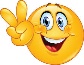 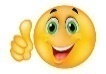 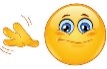 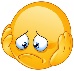 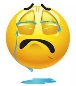 Date: ___________________________________________________    Date: ___________________________________________________    Assessment: _____________________________Teacher’s signature:___________________________Parent’s signature:___________________________